ภาพกิจกรรมโครงการผู้บริโภคอุ่นใจ ผลิตภัณฑ์ปลอดภัยด้วยพลังเครือข่ายชุมชน ปี 2565ประชุมอาสาสมัครสาธารณสุข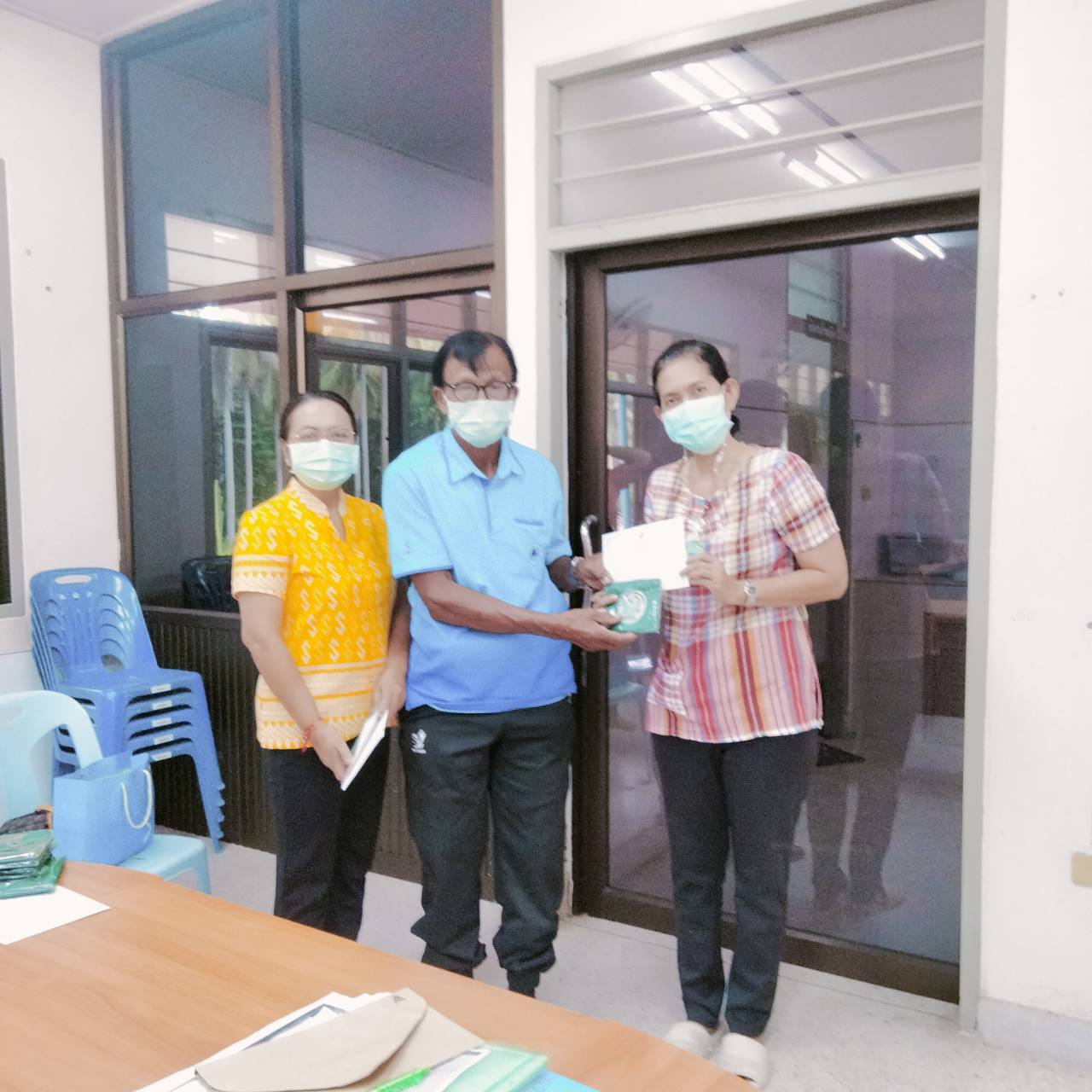 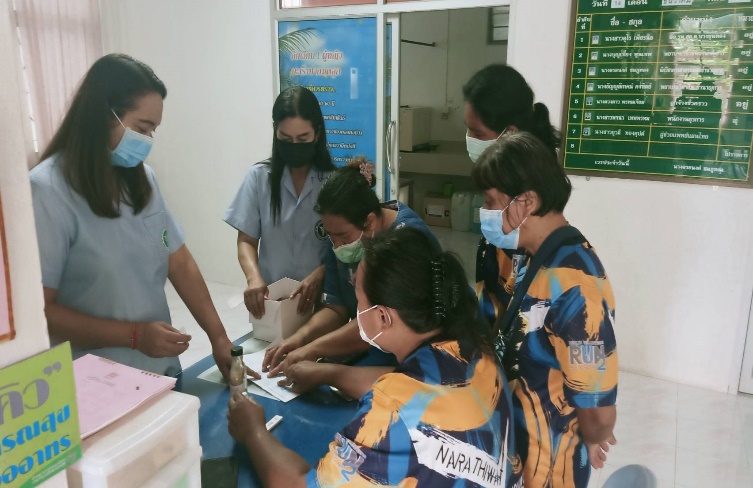 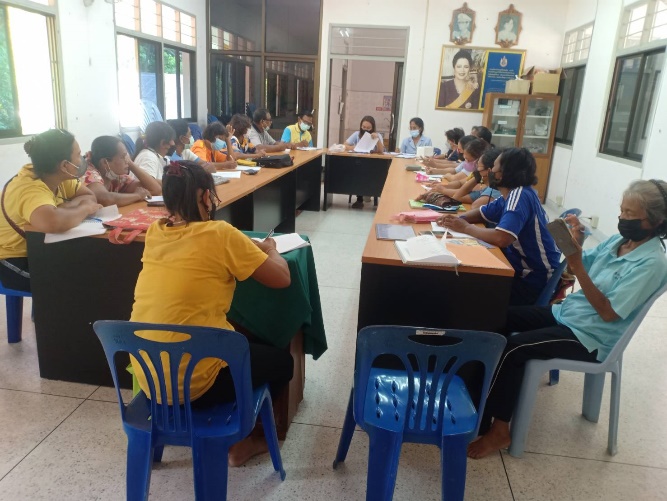 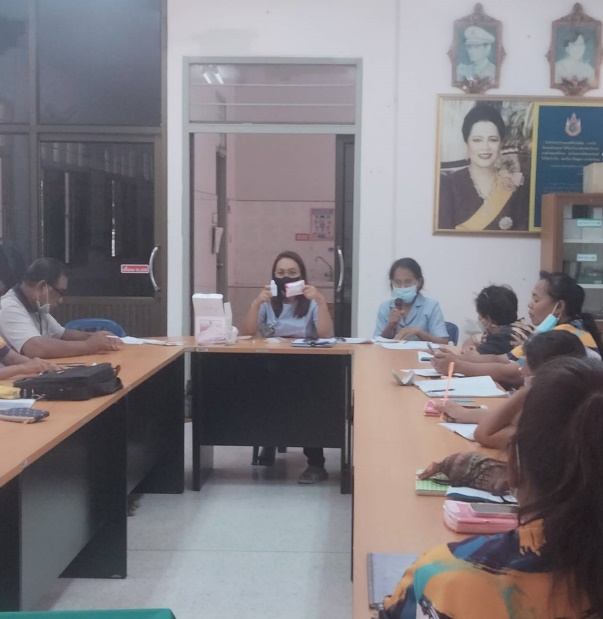 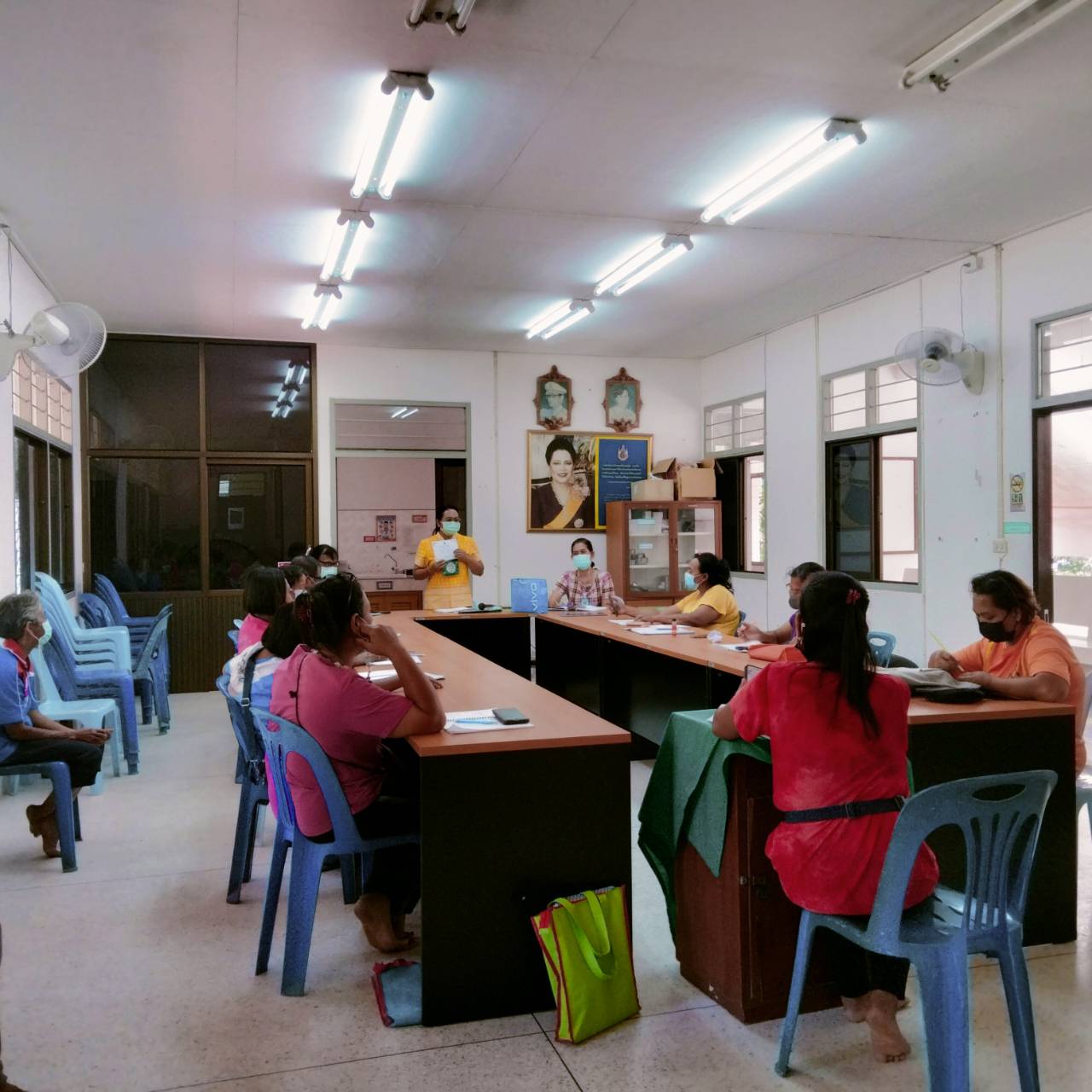 